OBVESTILO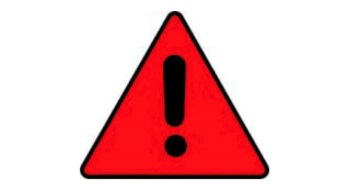 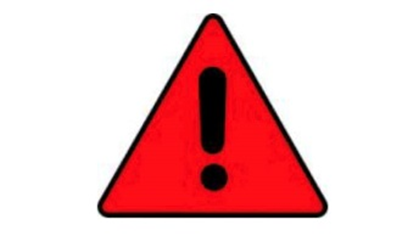 POPOLNA PREPOVED OBISKOV DO PREKLICAZARADI PREVENTIVNIH UKREPOV IN OKUŽBE V OSKRBOVANEM STANOVANJU, ZAPIRAMO VRATA DOMA ZA VSE OBISKOVALCE, BREZ IZJEME.KER SO NAŠI STANOVALCI ŠE POSEBEJ RANLJIVA SKUPINA, BOMO SKUŠALI S TOVRSTNIM UKREPOM ZNIŽATI TVEGANJE ŠIRJENJA KORONA VIRUSA.V TEM ČASU SE BOMO MAKSIMALNO POTRUDILI, DA NAŠIM STANOVALCEM ZAGOTOVIMO DODATNO SADJE IN PIJAČO.PROSIMO ZA RAZUMEVANJE, STRPNOST IN SPOŠTOVANJE UKREPOV.V ČASU ZAPRTJA DOMA LAHKO SVOJCI ZA NAŠE STANOVALCE VSAK DAN OD 16:00 DO 17:00 PRI RECEPCIJI PUSTITE:ČASOPIS, DENAR, ZDRAVILA (V ORIGINAL EMBALAŽI), NUJNO KOZMETIKO (V ORIGINAL EMBALAŽI), PIJAČO V (V ORIGINAL EMBALAŽI).INFORMACIJE: OD PON DO NED: RECEPCIJA 01/729-7310					OD PON DO NED: DEŽURNA SESTRA 031 654 142Uprava MGC Bistrica, 5.08.2020 											